       Střední odborná škola veterinární, mechanizační a zahradnická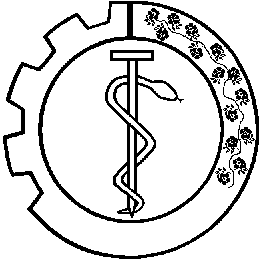 		       a Jazyková škola s právem státní jazykové zkoušky             České Budějovice, Rudolfovská 92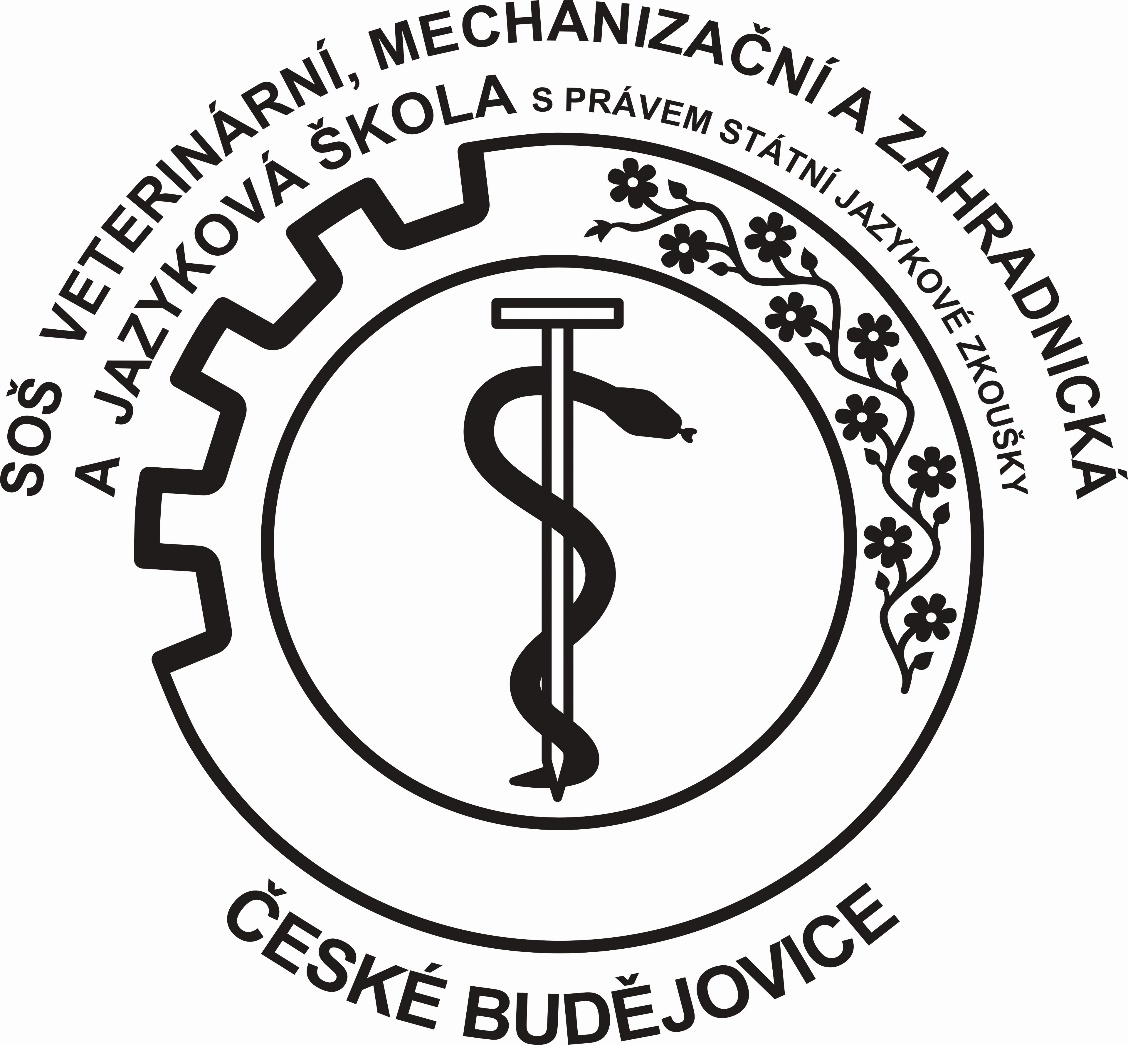 Organizační směrnice   č. 4 / 2022o školním a závodním stravováníÚčinnost od  1. srpna 2022České Budějovice   1. srpna 2022		Ing. Bc. Břetislav Kábele							       	      ředitel školyZákladní ustanoveníSoučástí Střední odborné školy veterinární, mechanizační a zahradnické a Jazykové školy s právem státní jazykové zkoušky je školní jídelna, která poskytuje stravování žákům upravené zejména v §  v § 121 Školského zákona č. 561/04 Sb. v platném znění a dále vyhláškou 107/05 Sb. o školním stravování v platném znění  a vyhláškou 108/05 Sb. o domovech mládeže v platném znění.   Organizace v souladu s ustanovením § 236 zákona č. 262/2006 Sb. zákoníku práce v platném znění, umožňuje svým zaměstnancům a dalším osobám (důchodcům – bývalým zaměstnancům) závodní stravování za dále uvedených podmínek.Závodní stravování zaměstnanců příspěvkové organizace zřízené územním samosprávným celkem je dále upraveno vyhláškou č. 84/05 Sb. o nákladech na závodní stravování a jejich úhradě v příspěvkových organizacích zřízených územními samosprávnými celky v platném znění. Problematika stravování vychází rovněž z § 33 b) zákona č. 250/2000 Sb. o rozpočtových pravidlech územního rozpočtu v platném znění. Evidence a úhrada stravyEvidence strávníků a úhrady stravy je prováděna vedoucí školní jídelny.Strávníci jsou rozděleni do kategorií:žácižáci pomaturitního studia jazykové školyzaměstnancidůchodci (bývalí zaměstnanci)cizí strávníciNový strávník se přihlásí ke stravování u vedoucí školní jídelny, odevzdá souhlas s inkasem potvrzený peněžním ústavem nebo doklad z internetového bankovnictví podepsaný majitelem účtu a zakoupí si čip k odebírání stravy a dále pro vstupy do jednotlivých objektů v areálu školy.  Čip platí po celou dobu studia. Čip je nevratný.Při ztrátě nebo poškození čipu je strávník povinen si zakoupit čip nový. Identifikační čip používá strávník při výdeji stravy ve školní jídelně. (Čip současně slouží i jako otvírač dveří.) Pokud si čip zapomene, má možnost si vytisknout náhradní stravenku na objednávacím boxu za pomocí svého hesla, které je identické s heslem pro stravné on-line. Vytištění náhradní stravenky je poskytováno strávníkovi 3x v daném měsíci zdarma, každá další stravenka je pak zpoplatněna částkou 5,- Kč. Tato částka bude strávníkovi automaticky připočtena k měsíčnímu stravnému, které se strhává pravidelně měsíčně inkasem z účtu stravovaného. Úhrada stravného u žáků se provádí z bankovního účtu formou inkasa předem.Úhrada stravného u zaměstnanců a důchodců (bývalých zaměstnanců) se provádí z bankovního účtu formou inkasa zpětně, tj. vždy za skutečně odebranou stravu v předchozím měsíci.Hotově platí stravné cizí strávníci a výjimečně strávníci, u kterých neproběhla inkasní platba, a žáci pomaturitního studia jazykové školySankce za nedodržení podmínek a nezaplacení stravnéhoZaměstnanci, který nedodrží podmínky uvedené v odstavci 6.1 (nevznikl mu nárok na závodní stravování) a stravuje se v době své dovolené, nemoci, ošetřování člena rodiny nebo ve dnech, kdy vykonával služební cestu, se strava účtuje v plné výši, tj. v kalkulované ceně pro cizího strávníka. V tomto případě zaměstnanci nepřísluší ani příspěvek z FKSP.Strávníkům, kterým neproběhla inkasní platba, bude strava zablokována až do doby zaplacení stravného hotově v kanceláři vedoucí školní jídelny.Přihlašování stravyStrávník si přihlašuje a odhlašuje stravu na nástěnném objednávacím boxu nebo internetem a dále telefonicky nebo osobně v kanceláři školní jídelny.Strava se přihlašuje a odhlašuje nejpozději den předem do 11. hodin.Strávník má možnost si vybrat z nabízených jídel. Pokud si jeden druh jídla přihlásí méně než dvacet strávníků, nebude se toto jídlo připravovat a strávník bude automaticky přeřazen na druhý nabízený chod.Pokud nebude na teplou večeři přihlášeno alespoň dvacet strávníků, bude večeře vydávána ve formě balíčku při obědě.Žáci školy se při odhlašování a přihlašování stravy řídí Provozním řádem školní jídelny a Informacemi o provozu školní jídelny.Výdej stravyVýdej stravy se provádí prostřednictvím čipů. Výdejce stravy vydá jen řádně objednané a zaregistrované jídlo, což strávník prokáže přiložením čipu k příslušnému snímači, popřípadě náhradní stravenkou vytištěnou z objednávacího boxu.Při pochybnostech o registraci jídla je nutné odsouhlasit správnost výdeje se zaměstnankyní v kanceláři školní jídelny.Stanovení výše stravnéhoVýše stravného se stanoví podle vyhlášky č. 84/05 Sb. o závodním stravování v platném znění v souladu s příslušnými daňovými zákony a s vyhláškou č. 107/05 Sb. ve znění pozdějších předpisů a dále podle vyhlášky 108/05 Sb. v platném znění – viz příloha č. 1.Žák – hodnota potravin včetně DPHZaměstnanec – hodnota potravin snížená v souladu s vyhláškou č. 84/05 Sb. v platném znění o příspěvek z fondu kulturních a sociálních potřeb a zvýšená o DPH v platné výši. Výše příspěvku je stanovena v Zásadách čerpání prostředků FKSP, které schvaluje provozní porada vždy v měsíci březnu pro další školní rok nebo operativně v závislosti na zákonných změnách.Důchodce (bývalý zaměstnanec) – hodnota potravin snížená v souladu s vyhláškou č. 84/05 Sb. v platném znění o příspěvek z fondu kulturních a sociálních potřeb a zvýšená o DPH v platné výši.Cizí strávník – hodnota potravin včetně režijních nákladů a zisku zvýšená o DPH v platné výši.  Posluchač jednoletého kurzu cizího jazyka s denní výukou hradí hodnotu potravin včetně režijních nákladů a zisku a DPH v platné výši.Stravování zaměstnanců, důchodců, posluchačů jednoletého pomaturitního studia cizích  jazyků a cizích strávníků podléhá zdanění dle zákona č. 235/04 Sb. o DPH ve znění pozdějších změn.Závodní stravováníPoskytnutí jednoho hlavního jídla za sníženou úhradu během stanovené směny přísluší zaměstnanci, pokud jeho přítomnost v práci během této směny trvá aspoň 3 hodiny (dále jen odpracovaná směna).Poskytnutí dalšího hlavního jídla za sníženou úhradu přísluší zaměstnanci pouze v případě, že vykonává pro organizaci práci déle než 11 hodin v úhrnu s povinnou přestávkou v práci.S ohledem na právní úpravu nelze poskytnout zaměstnanci hlavní jídlo za sníženou úhradu, pokud nesplní podmínky uvedené v § 3 odst. 4, popř. odst. 5 vyhlášky 84/05 Sb. v platném znění, případně § 33b zákona 250/2000 Sb. o rozpočtových pravidlech územního rozpočtu v platném znění. Nárok na závodní stravování nevzniká v případě celodenní návštěvy lékaře či  při dovolené – tyto případy povinně sleduje přímý nadřízený.Nárok na závodní stravování nevzniká v případě čerpání dávek nemocenského pojištění, tj. v době pracovní neschopnosti, v době ošetřování člena rodiny a při čerpání peněžité pomoci v mateřství – tyto případy sleduje mzdová účetní na základě předložených dokladů.Při služební cestě není možný souběh poskytování příspěvku na závodní stravování a stravného na pracovní cestě podle zákona č. 262/2006 Sb. ve znění pozdějších předpisů.Zaměstnancům pracujícím v hlavním pracovním poměru na zkrácený úvazek je poskytováno závodní stravování v případě odpracovaných rozepsaných pravidelných směn. Za pracovní směnu se přitom považuje podle vyhlášky 84/05 Sb. v platném znění, § 3 odst. 4 výkon práce delší než 3 hodiny. V ostatní dny, kdy zaměstnanec vykonává v organizaci práci menšího rozsahu než 3 hodiny denně, hradí stravu v plné výši jako cizí strávník.Zaměstnanci pracující na základě dohody o pracovní činnosti nebo dohody o provedení práce hradí stravu jako cizí strávníci v plné výši. Příspěvek z fondu kulturních a sociálních potřeb nelze poskytnout, protože se z těchto dohod neodvádí odvod do FKSP.Důchodcům, kteří v organizaci pracovali při odchodu do starobního důchodu nebo invalidního důchodu pro invaliditu třetího stupně, je možné poskytnout jedno hlavní jídlo denně za sníženou úhradu.Zaměstnanci školní jídelny se všichni stravují v organizaci. Uhradí jedno hlavní jídlo za sníženou úhradu, kalkulovanou pro zaměstnance viz bod. 6.1.2, za každou odpracovanou směnu.Provoz jídelnyBěžný provoz jídelny se řídí Provozním řádem školní jídelny vydaným ředitelem školy jako organizační směrnice č. 5/2022 ze dne 1. srpna 2022 s účinností od 1. srpna 2022.Podání připomínek a podnětů k provozu školní jídelny je možné u vedoucí školní jídelny.Závěrečná ustanoveníTouto směrnicí se ruší Organizační směrnice č. 2/2022 ze dne 3. ledna 2022. Organizační směrnice č. 4/2022 nabývá účinnosti od 1. srpna 2022.České Budějovice  1. srpna 2022Zpracovala:  Ing. Věra Cimlová								Příloha č. 1Finanční normativŽáci	snídaně a přesnídávka	34,- Kč	oběd	38,- Kč	svačina a večeře	40,- Kč	druhá večeře	20,- KčZaměstnanci		oběd – finanční normativ 	38,- Kč  	(33,04 Kč bez DPH)	(z toho: 	zaměstnanec 	15,00 	   	z FKSP	19,40)	večeře – finanční normativ	40,- Kč	(34,78 Kč bez DPH)	(z toho: 	zaměstnanec 	17,00 	   	z FKSP	19,33)Důchodci – bývalí zaměstnanci		důchodce 	15,00 Kč	 	příspěvek z FKSP	19,40 Kč	   	Cizí strávníci a posluchači jednoletého pomaturitního jazykového studia 		snídaně 	58,- Kč 	(včetně 10 % DPH)	oběd	90,- Kč  	(včetně 10 % DPH)	večeře	92,- Kč	(včetně 10 % DPH)Ubytování 	v pokoji I. kategorie  - měsíčně za žáka	1 000,- Kč	v pokoji II. kategorie  - měsíčně za žáka	900,- Kč